Методические рекомендации по оформлению классного уголкаКлассный уголок – форма информационного пространства, отражающая внеклассную жизнь класса.Цель: сопровождение и отражение результативности учебно-воспитательного процесса.Задачи:1) расширение кругозора учащихся;2) отражение и повышение продуктивности воспитательной работы;3) интенсификация работы с родителями;4) развитие творческих способностей;5) активизация форм, методов деятельности  членов детской организации.Основные требования:1) общая идея;2) творческий подход;3) разноплановость;4) практическая направленность;5) эстетичность в оформлении;6) участие учащихся.Требования к оформлению и содержанию классного уголкаОбязательная информация:Государственная символика РФ.Структура классного коллектива (самоуправление, сектора, староста и т. д.).Оформление классного уголка – важная часть внеклассной работы любого классного руководителя. Классный уголок, отражая школьную и внеклассную жизнь учащихся, во многом определяет их психологический настрой, формирует микроклимат школьного коллектива, стимулирует творческую и учебную деятельность школьников.Цель и задачи:Основная цель оформления классного уголка в школе – сопровождение и отражение результативности учебно-воспитательного процесса.Оформление классного уголка решает следующие задачи:расширение кругозора учащихся;отражение и повышение продуктивности воспитательной работы;интенсификация работы с родителями;развитие творческих способностей;активизация форм, методов деятельности членов детской организации:развитие внутриклассного самоуправления.1. Классный уголок класса должен выглядеть красиво, оформлен аккуратно и грамотно.2. Информация, представленная на информационном стенде классного уголка, должна быть актуальной.3. Творческий подход – важное условие оформления классного уголка.4. Материал классного уголка класса должен показывать разнообразные стороны жизни коллектива (спортивные и учебные достижения, награды и заслуги, дни рождения).5. Темы для классного уголка должны быть подобраны таким образом, чтобы соответствовать возрасту учеников и их интересам.6. Информация должна вовремя обновляться. Необходимо, чтобы классный уголок был «живым».Итак, классный уголок содержит разностороннюю и полезную для ребенка и родителей информацию. Оформление классного уголка – процесс сугубо творческий, не имеющий строгих ограничений и предписаний. Кроме того, создание классного уголка может стать замечательным коллективным творческим проектом для всего класса. Но все же есть требования, предъявляемые к проектированию классного уголка.ОБЩАЯ ИДЕЯКлассный уголок обязательно должен нести определенную общую идею, иначе он будет набором не связанных между собой элементов и просто не будет интересен.ТВОРЧЕСКИЙ ПОДХОДСовершенно не обязательно придерживаться общепринятых стандартов и представлений. Ведь создается «портрет» конкретного класса, окружающий его особенности.РАЗНОПЛАНОВОСТЬНеся общую смысловую и оформительскую идею, классный уголок, должен предоставлять учащемуся всю необходимую ему информацию о жизни класса.ПРАКТИЧЕСКАЯ НАПРАВЛЕННОСТЬВся предоставленная в уголке информация должна быть нужной для ученика и касаться жизни класса.ЭСТЕТИЧНОСТЬ В ОФОРМЛЕНИИОчень важно соблюсти баланс в оформлении Классного уголка. Он должен быть ярким, запоминающимся, привлекающим внимание, но вместе с тем оформление уголка не должно отвлекать учащегося от представленной в нем информации.УЧАСТИЕ УЧАЩИХСЯОбязательно участие учащихся в создании классного уголка, ведь очень сложно создать что – то интересное для детей без учета их мнения и их непосредственного участия.Это интересно….Правильное оформление уголка в школе значительно повышает мотивацию учащихся, делает коллектив более сплоченным, позволяет выявить творческий потенциал детей.Оформление классного уголка – очень индивидуальный и творческий процесс. И те материалы, которые отражаются в классном уголке, должны постоянно обновляться. Ведь жизнь класса не стоит на месте, происходят разнообразные события, которые достойны внимания учеников.Обязательно классный уголок класса должен отражать учебную деятельность школьников: список учеников, график дежурств, расписание занятий, учительский состав, родительский комитет, информация об участии ребят в классных и школьных мероприятиях.Не менее важно, чтобы классный уголок класса показывал внеклассную жизнь школьников. Информационный стенд должен отражать успехи и победы класса, его отличие от других коллективов и сплоченность. Иными словами, классный уголок должен собой представлять живую, постоянно обновляющуюся творческую газету.Рубрики классного уголка придумываются совместно учениками и классным руководителем. Однако именно учитель должен подтолкнуть детей к вариантам рубрик в соответствии с целями, которых он добивается. Классный уголок класса может содержать следующие рубрики:– План работы класса на четверть, год.– Поздравляем! (дни рождения учащихся и учителей).– Спорт (достижения и результаты).– Наша песня, гимн, девиз, отражающие цели и ценности коллектива.– Название класса.– Фотография класса.– Наши достижения (победы в конкурсах, олимпиадах).– Важная информация (школьные новости, события, объявления).– Книга жалоб и предложений.– Законы класса (они могут быть и серьезными, главное – чтобы дети их знали и выполняли: пунктуальность, точность в общении, в исполнении порученного дела, закон решения проблем мирным путем, закон взаимопомощи, закон порядка и дисциплины).ПРИМЕРНОЕ СОДЕРЖАНИЕ КЛАССНОГО УГОЛКА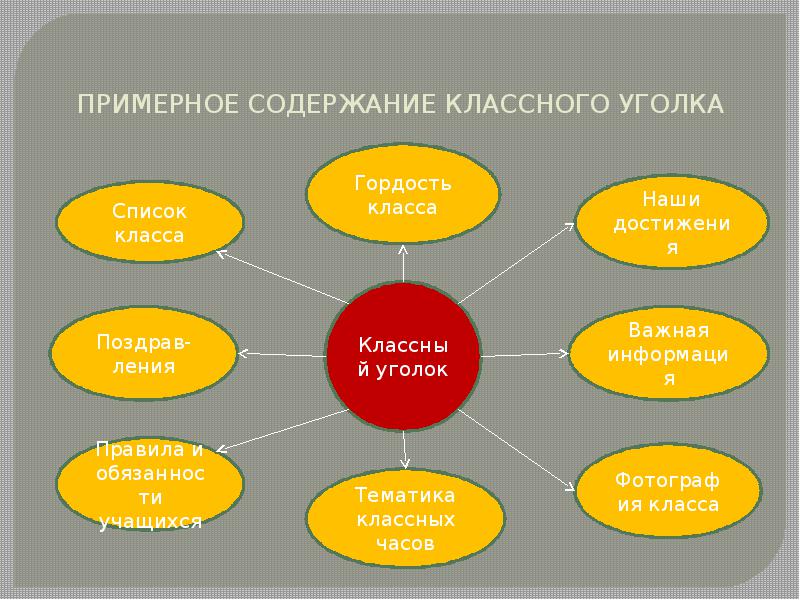 В классном уголке также может находитьсяИнформация о классном коллективе:Фотография класса.Список класса.Буклет класса (название, девиз, гимн, герб и т. д.).Информация о днях рождения учащихся (списки по месяцам, карман поздравлений).Статистические данные о классном коллективе.Правовая информация:Выдержки из устава школы с перечислением прав и обязанностей учащихся.Правила поведения учащихся в школе.Требования к внешнему виду.Информация на тему правового просвещения (декларация о правах ребенка) и т. д.Информация, актуальная для конкретного класса:Организация учебного и внеучебного времени учащихся: режим дня, расписание звонков, расписание уроков, расписание кружков и секций, факультативов, индивидуальных занятий и т. д.Объявления.График дежурства в классе.График дежурства в столовой.Активность учащихся класса в мероприятиях класса, участие в мероприятиях школы.Результаты какого – либо контроля.Информация по безопасности жизнедеятельности учащихся:Правила дорожного движения (для начального звена в занимательной форме).Правила поведения в транспорте, на улице. Инструктаж по ПДД, для учащихся начальных классов - главные дорожные знаки.Инструктажи: «Что делать, если ты провалился под лед?», «Как вести себя с незнакомцем?», «Внимание: грипп!» и т. д.Самые важные номера телефонов, которые должен знать каждый ребенок.Инструктажи поведения в экстремальных ситуациях: во время пожара, при захвате в заложники и т. д.Немного поподробнее….Немаловажным моментом в создании классного уголка является придумывание названия. Это дело сложное и творческое. Название должно быть емким и подходить самому классному коллективу.Список класса – неотъемлемая часть каждого Классного уголка. Он говорит о том, что уголок создан именно классом – общем коллективом.Оправдано введение таких рубрик, как «Гордость класса» и «Наши достижения», они являются своеобразным стимулом для творческого развития, позволяют учащимся ощутить чувство сопричастности к классу.Очень важна рубрика «Права и обязанности учащихся». Это выдержки из устава школы с перечислением их прав и обязанностей. Зная свои права и обязанности, ученики еще в школе учатся уважать и соблюдать законы.Привлечь учащихся к созданию классного уголка можно, разместив в нем фотографии интересных мероприятий, прошедших в классе, и размещая в уголке последние новости из жизни класса и школы.В рубрике поздравления каждый ученик увидит поздравление с Днем рождения, с завоеванной наградой в соревнованиях или в творческих и интеллектуальных конкурсах.ВАЖНО ПОМНИТЬ, ЧТО…Содержание классного уголка не должно быть статичным, материалы должны дополняться, меняться и совершенствоваться.Содержимое классного уголка должно соответствовать возрасту учащихся, их интересам и потребностям.ЗаключениеСовершенно очевидно, что создание классного уголка – занятие не простое, требующее творческого подхода, внимания, понимания интересов и потребностей учащихся, продуманности и активного участия в его создании самих учащихся.Классный уголок – это портрет класса, а его создание – важная часть воспитательной работы, позволяющая классу, ощутить себя единым целым.